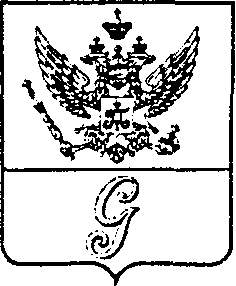 СОВЕТ ДЕПУТАТОВ МУНИЦИПАЛЬНОГО ОБРАЗОВАНИЯ  «ГОРОД ГАТЧИНА»ГАТЧИНСКОГО МУНИЦИПАЛЬНОГО РАЙОНАТРЕТЬЕГО СОЗЫВАРЕШЕНИЕот 29 ноября 2017 года                                                                                 № 63          Руководствуясь ч. 2 ст. 23 Земельного кодекса Российской Федерации, ст. 28 Федерального закона от 06.10.2003 № 131- ФЗ «Об общих принципах организации местного самоуправления в Российской Федерации», Положением «О порядке организации и проведения публичных (общественных) слушаний в МО «Город Гатчина», утвержденным решением совета депутатов МО «Город Гатчина» от 29.11.2006 № 97, Уставом МО «Город Гатчина», совет депутатов МО «Город Гатчина»РЕШИЛ:Назначить публичные (общественные) слушания по вопросуустановления публичных сервитутов на части земельных участков:- площадью 1580 кв. м, по адресу: Ленинградская область, г. Гатчина, ул. Соборная, д. 18, кадастровый номер 47:25:0102016:37, категория земель: земли населенных пунктов, разрешенное использование: для размещения объектов торговли, общественного питания и бытового обслуживания;-  площадью 1331 кв. м, по адресу: Ленинградская область, г. Гатчина, ул. Соборная, д. 18, кадастровый номер 47:25:0102016:38, категория земель: земли населенных пунктов, разрешенное использование: для размещения объектов торговли, общественного питания и бытового обслуживания (далее – публичные слушания)  в целях прохода или проезда через земельные участки в порядке, определенном пунктами 4, 5.2, 5.4 настоящего решения.2. Утвердить текст информационного сообщения о проведении публичных слушаний согласно приложению к настоящему решению.3. Организацию публичных слушаний возложить на администрацию Гатчинского муниципального района.            4. Установить:4.1. Публичные слушания проводятся на всей территории МО «Город Гатчина»;4.2. Дата, время и место проведения публичных слушаний по вопросу установления публичного сервитута -  18.12.2017 в 16-00 по адресу: Ленинградская обл., г. Гатчина, ул. Киргетова, д. 1, каб. 40.5. Уполномочить администрацию Гатчинского муниципального района:5.1. Провести публичные слушания в порядке, установленном Положением о порядке организации и проведения публичных (общественных) слушаний в МО «Город Гатчина» от 29.11.2006  № 97 и в соответствии с  п. 4 настоящего решения;5.2.  Обеспечить  публикацию информационного сообщения о проведении публичных  слушаний не позднее 07.12.2017;5.3. Заключение о результатах проведения публичных слушаний опубликовать в газете «Гатчинская правда» и разместить на официальном сайте МО «Город Гатчина» и на официальном сайте Гатчинского муниципального района;5.4. Обеспечить организацию экспозиции документации и возможность ознакомления с документами всем заинтересованным лицам с 07.12.2017 по 17.12.2017 в вестибюле администрации Гатчинского муниципального района по адресу: Ленинградская обл., г. Гатчина, ул. Киргетова, д. 1, с режимом работы: понедельник-четверг с 9-00 до 13-00 и с 14-00 до 18-00, пятница с 9-00 до 13-00 и с 14-00 до 17-00;5.4. Определить ответственное лицо по проведению публичных  слушаний – председатель Комитета по управлению имуществом Гатчинского муниципального района Ленинградской области.6. Предложения и замечания по вопросу установления публичного сервитута принимаются в письменном виде до 17.12.2017 по рабочим дням с 9-00 до 13-00 и с 14-00 до 17-00 в Комитете по управлению имуществом Гатчинского муниципального района Ленинградской области по адресу: Ленинградская обл., г. Гатчина, пр. 25 Октября, д. 21, 2 этаж, тел. 8(81371)945-95.7. Настоящее решение вступает в силу с момента официального опубликования в газете «Гатчинская правда», подлежит размещению на официальном сайте Гатчинского муниципального района.Глава МО «Город Гатчина» - Председатель совета депутатовМО «Город Гатчина»                                                                   В.А.ФилоненкоПриложение к решению совета депутатов МО «Город Гатчина»от 29 ноября 2017 года № 63Информационное сообщениео проведении публичных (общественных) слушаний     Администрация Гатчинского муниципального района приглашает всех заинтересованных лиц принять участие в публичных (общественных) слушаниях по вопросу установления публичных  сервитутов на части земельных участков в целях прохода или проезда через земельные участки:     - площадью 1580 кв. м, расположенный по адресу: Ленинградская область, г. Гатчина, ул. Соборная, д. 18, кадастровый номер 47:25:0102016:37, категория земель: земли населенных пунктов, разрешенное использование: для размещения объектов торговли, общественного питания и бытового обслуживания (земельный участок находится в частной собственности);     -  площадью 1331 кв. м, расположенный по адресу: Ленинградская область, г. Гатчина, ул. Соборная, д. 18, кадастровый номер 47:25:0102016:38, категория земель: земли населенных пунктов, разрешенное использование: для размещения объектов торговли, общественного питания и бытового обслуживания (земельный участок находится в частной собственности) (далее – публичные слушания).     Дата и время проведения публичных  слушаний – 18.12.2017, в 16-00.     Место проведения публичных  слушаний – Ленинградская обл.,              г.Гатчина, ул. Киргетова, д. 1, каб. 40.     Организатор публичных слушаний – администрация Гатчинского муниципального района. Ответственное лицо – Комитет по управлению имуществом Гатчинского муниципального района Ленинградской области - Ленинградская область. г. Гатчина, пр. 25 Октября, д. 21, т. 8(813-71)945-95.      Экспозиция демонстрационных материалов по вопросу установления публичных  сервитутов  на части земельных участков организована с 07.12.2017 по 17.12.2017 в вестибюле администрации Гатчинского муниципального района по адресу: Ленинградская обл., г. Гатчина, ул. Киргетова, д. 1, с режимом работы: понедельник-четверг с 9-00 до 13-00 и с 14-00 до 18-00, пятница с 9-00 до 13-00 и с 14-00 до 17-00;     Информационные материалы размещены также на официальном сайте МО «Город Гатчина» в сети «Интернет» по адресу: http//www.gatchina-meria.ru  и на официальном сайте Гатчинского муниципального района в сети «Интернет» по адресу: http//radm.gtn.ru.     Предложения и замечания по вопросу установления публичного сервитута принимаются в письменном виде до 17.12.2017 по рабочим дням с 9-00 до 13-00 и с 14-00 до 17-00 в Комитете по управлению имуществом Гатчинского муниципального района Ленинградской области по адресу: Ленинградская обл., г. Гатчина, пр. 25 Октября, д. 21, 2 этаж, т. 8(813-71)945-95.О назначении публичных (общественных) слушаний по вопросу установления публичных сервитутов  на части земельных участков